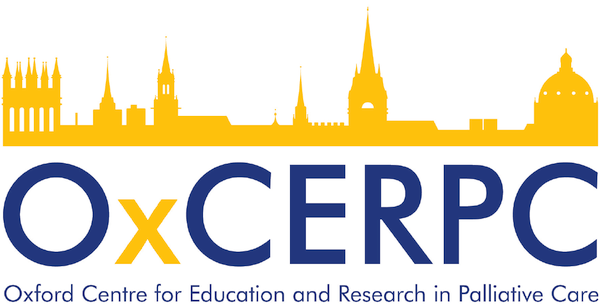 Advanced Course in Pain and Symptom Management 2019Oxford Courses will be held at the Mathematical Institute, Woodstock Rd, Oxford. OX2 6GGThere is no parking available at this venue. Accommodation = St Anne’s College, Woodstock Road, Oxford OX2 6HSPlease note Invoices:  you must ensure that you have authority from your funding body before requesting an invoice If you request an invoice without authority you may be personally liable for the course costs.If your organisation uses purchase orders you should provide this with your invoice request.Before requesting an invoice to Macmillan you should provide us with evidence of your grant.All outstanding balances must be paid by 01 July 2019 or bookings may risk cancellationCancellations and changes to bookingsCancellations of room bookings 20 working days or less prior to the relevant course incurs full cost of the room. Changes to room bookings up to 20 working days prior to the relevant course will incur a £30 administration charge.  Cancellations of course bookings 20 working days or less prior to the relevant course incurs full cost of the course. Changes to course bookings up to 20 working days prior to the relevant course will incur a £30 administration charge.  Data protectionYour details will be added to our database and may be used for course marketing purposes please tick if you do not wish to receive information from us Signed									DateSurname	Surname	First name	Title (Dr, Mr, Mrs, Ms)male/femaleJob titleOrganisationOrganisationOrganisationWork/Home addressPostcode:Phone/Mobile:Work/Home addressPostcode:Phone/Mobile:Address Work/Home addressPostcode:Phone/Mobile:Work/Home addressPostcode:Phone/Mobile:PostcodeWork/Home addressPostcode:Phone/Mobile:Work/Home addressPostcode:Phone/Mobile:Email: [All correspondence  will be sent out by email only]                           no Hotmail accountsPlease tick your requirements                                                                                                      		Newcastle-upon-Tyne (Civic Centre)	                           Thursday 13   – Friday 14 JuneNottingham (Nottingham University, Jubilee Campus)      Wednesday 26 – Thursday 27 June                                  Ensuite £70 per night: 25 June    26 June (Accommodation)Oxford 1            Thursday 04   – Friday 05 JulyEnsuite £80 per night     03 July     04 July  (accommodation)Oxford 2 	Thursday 11   – Friday 12 July                                              Ensuite  £80 per night      10 July     11 July  (accommodation)Special diets and any other requirements.Payment: Course fee = £550Cheque payable to: OxCERPC: Sobell House     Name, address and email of person to invoice              [[[ [invoices  will be sent out by email]credit/debit card payments by phone – 01865 225886     [no American Express]book and pay online: www.sobelleducation.org.ukEmail:  4) Please invoice me – see note 1Purchase order number /  Macmillan Grant number:Email:  